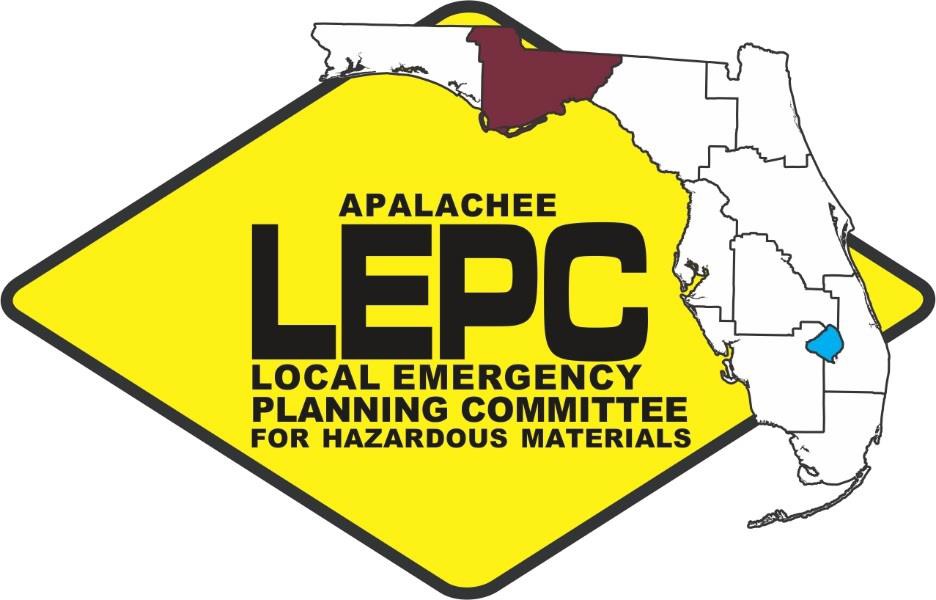 Apalachee Local Emergency Planning CommitteeQuarter 1 Meeting(July 1 – September 30)November 29, 2022 @ 10:00 AMTallahassee Fire Training DivisionClassroom 2APALACHEE LOCAL EMERGENCY PLANNING COMMITTEE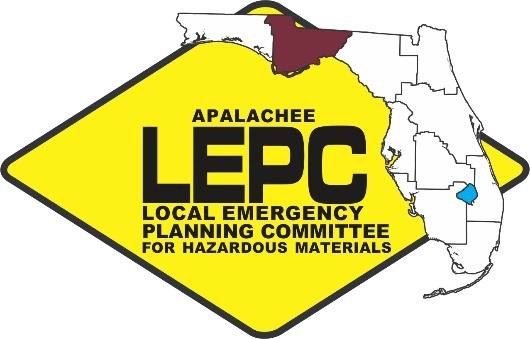 2507 Callaway Road, Suite 200, Tallahassee, Florida 32303Office (850) 488-6211 ext. 112	Fax: (850) 488-1616Chairman: Kevin PetersVice Chairwoman: Gail StewartTraining Task Force Member: Melissa WoehleStaff to the Committee: Anthony CarpaniniApalachee Local Emergency Planning Committee MeetingTuesday, November 29, 202210:00 AM Eastern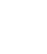 AGENDACall to Order, Roll Call, and IntroductionsApproval of Minutes* - See pages 5-7September 21, 2022Chairman’s Report – Kevin PetersStaff Updates – Anthony CarpaniniHazardous Material Releases Recap of State Emergency Response Commission (SERC); LEPC Chairs and Staff; and SERC Training Task Force (TTF) MeetingsSERC Meeting Cancelled due to Hurricane IanQuarter 4 Training OverviewUpcoming TrainingsHazard Analysis Update2022 Apalachee LEPC Planning ProjectApalachee LEPC Training Subcommittee UpdateOutreachPresentationsGadsden County Hazard Analysis – Anthony Carpanini – ARPCChemical Facility Anti-Terrorism Standards, CHEMLOCK, and Flashpoint – Bing Crosby CISAOther Business (Elected Officials, Emergency Management, Firefighting, EMS, Health, Law Enforcement, Environmental, Hospitals, Transportation, Media, Facility Owners/Operators, FEPA, Interested Citizens)Public CommentNext Meeting Date – March 2023Adjournment** = Action ItemApalachee Local Emergency Planning CommitteeTallahassee Fire Training DivisionSeptember 21, 2022 at 10:00 A.M.Draft Meeting MinutesCall to Order, Roll Call, and IntroductionsChairman Peters called the meeting to order and asked for a rollcall of ALEPC Members. Staff indicated that there was a quorum present and thanked all those who attended the. The following members were present:Members and Alternates:Abrams, Chad				Leon County Emergency Medical ServicesBevis, T.G.				Tallahassee Community CollegeCarroll, Paula				Jefferson County Emergency Management	Hall, Darryl				Leon County Emergency Medical ServicesPerkins, Heather			Florida Department of Environmental ProtectionPeters, Kevin				Leon County Emergency ManagementRainey, Eve				Florida Emergency Preparedness AssociationStewart, Gail				Leon County Department of HealthWillis, Allen				Tallahassee Fire DepartmentWoehle, Mellissa			Florida Department of Environmental ProtectionGuests:Batts, Howell				Florida Department of HealthBouie, Willie				Florida Division of Emergency ManagementBowden, Felecia			National Weather ServiceBradshaw, Brian			City of Tallahassee Fire DepartmentCrosby, Bing				Department of Homeland SecurityFavereau, Clifford			Department of Homeland SecurityHard, David				Department of Homeland SecurityLazzara, Justin				Florida Division of Emergency ManagementLevings, Christian			Apalachee Regional Planning CouncilRussell, Chris				Environmental Protection AgencyStaff:Carpanini, Anthony			Apalachee Regional Planning CouncilApproval of MinutesAllen Willis motioned to approve the minutes from the March 2, 2022 LEPC meeting. Melissa Woehle seconded the motion, and the minutes were passed unanimously. Allen Willis motioned to approve the minutes from the June 15, 2022 LEPC meeting. Gail Stewart seconded the motion, and the minutes were passed unanimouslyChairman’s Report The Chairman deferred to staff to present on the latest SERC meeting.Staff UpdatesLEPC staff spoke on hazardous materials releases in the region. Two 500-gallon totes of petroleum contact water and fuel were damaged and released their contents due to a fire in Tallahassee. There were no protective actions taken due to the release.Staff informed in the committee that the last SERC meeting was held July 15, 2022. The meeting was conducted in Naples. Staff highlighted the following items from the meeting:Training Task Force Chair Lamm notified the SERC of the 10-year anniversary Symposium to take place January 2023.Mr. Dietrich from the Florida Division of Emergency Management discussed the operating trust fund and the recent legislative budget approval of recurring $450,000 to the fund.There were no major releases requiring federal response in the state of Florida.Mr. Rich Lavigne with the United States Coast Guard gave a presentation on the initial Offshore Hazmat Pilot Program which took place April 18-19 at Resolve Marine in Ft Lauderdale Florida.Major Mandell discussed issues and training for first responders with fentanyl exposure and requested the SERC to encourage more training across the State.Training OverviewApalachee LEPC sponsored training:Staff informed the committee the following trainings were held in the region over the past quarter.4-Hr HazMat Awareness in Tallahassee on May 4, 2022.8-Hr HazMat Detection in Tallahassee on June 29, 2022.4-Hr HazMat Awareness in Tallahassee on August 4, 2022.Four 8- Hr. Technician Refresher Courses from August 15-August 18, 2022 in Tallahassee.4-Hour HazMat Awareness on September 21, 2022 in Marianna.4-Hour HazMat Awareness on September 22, 2022 in Monticello.OutreachStaff attended the 2022 Liberty County Build-a-Bucket event on June 16, 2022Staff attended the 2022 Wakulla County Preparedness Expo held on June 25, 2022.Commodity Flow Study UpdateStaff presented to the Committee an update on the ongoing Regional Commodity Flow Study. Staff indicated that there will be a webinar on the completed Commodity Flow Study on September 27, 2022, at 10:00 AM. Training Sub-CommitteeStaff informed the committee of the formation of a training sub-committee and asked for volunteers.Public CommentThere were no comments made from the public.PresentationsARPC Staff presented on the Calhoun and Gulf County Hazard Analysis. This reviewed the facilities storing EHS within the counties and noted those facilities deemed high risk due to their proximity to critical facilities. Felecia Bowser with the National Weather Service in Tallahassee presented on an update to the 2022 Atlantic Hurricane Season.Other BusinessBing Crosby indicated that DHS would be presenting on CFATS/CHEMLOCK and Flashpoint at the next LEPC meeting in December.Justin Lazarra with FDEM reiterated that FDEM will be updating their recognized regions to 10.Eve Rainey representing FEPA announced that the FEPA annual meeting will be held the last week of July and that call for presentations has opened. Eve also indicated that EOC Mutual Aid Working Groups are available. Information regarding FEPA can be found at FEPA.org.Paula Carrol with Jefferson County Emergency Management reminded the committee that there was going to be a 4-Hour HazMat Awareness course held in Monticello on September 22, 2022 beginning at 1:00 PM.Allen Willis announced that Lance Butler with Tallahassee Fire Department will now be his alternate with the LEPC.Next Meeting Date – The next Apalachee LEPC Meeting will be in December 2022. AdjournmentMeeting was adjourned at 11:00 A.M.Signed:									Attest:Kevin Peters								Anthony Carpanini Apalachee LEPC Chairman 						Apalachee LEPC Staff